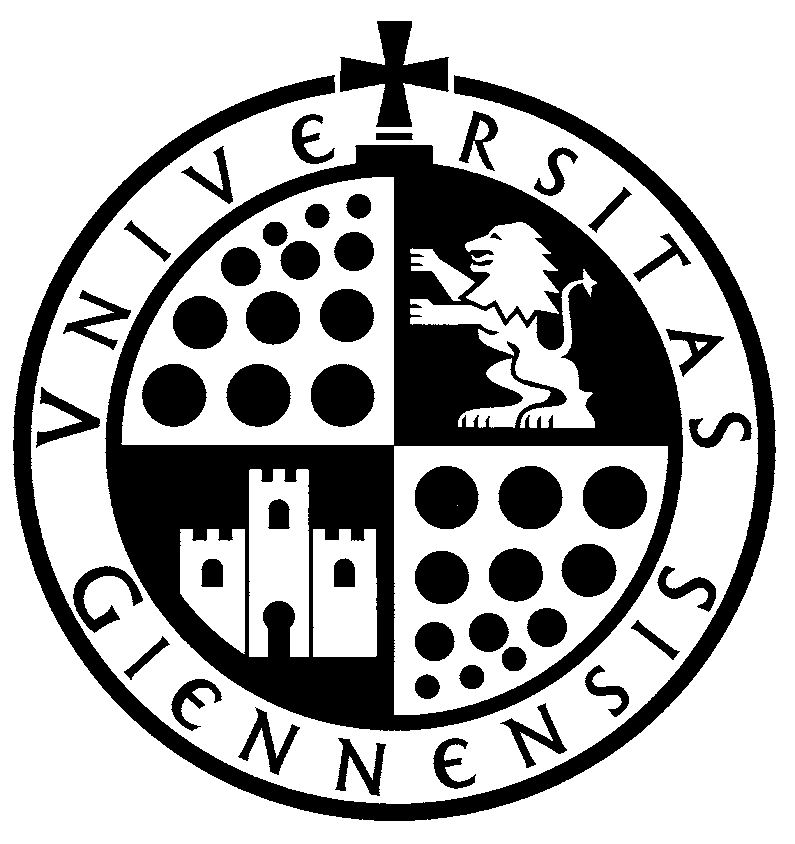 UNIVERSIDAD DE JAÉNVicerrectorado de Coordinación y Calidad de las EnseñanzasAnexo ISOLICITUD DE AUTIRIZACIÓN DE TRATAMIENTO DE CONFIDENCIALIDADPARA TESIS DOCTORALES DE LA UNIVERSIDAD DE JAÉNDatos del solicitanteApellidos, nombre:	DNI:Datos Estudios doctorales Escuela de Doctorado de la Universidad de JaénPrograma de Doctorado:Datos de la tesis doctoralTítulo:Apellidos, nombre:	DNI:Departamento:Documentos que acompañan a la solicitud:SOLICITA el Tratamiento de Confidencialidad para el Trabajo Académico aquí referido, según la Normativa para la Autorización, Defensa y Publicación de Trabajos Académicos sometidos a Procesos de Confidencialidad en la Universidad de Jaén.Resolución del CentroFavorable                DesfavorableJaén, a ___ de __________ de 20__Firma y selloFdo.:______________________________________a. Informe favorable a la solicitud del tutor/a, director/a del trabajo académicob. Ejemplar del trabajo firmado por el/la alumno/a y el/la tutor/a, director/ac. Ejemplar del trabajo cifrado, firmado por el/la alumno/a y el/la tutor/a, director/ad. Documentos acreditativos de los procesos de protección o transferencia de conocimiento y tecnología a los que está sometido el trabajoe. Otros (especificar)VºBº Director/a, Tutor/aJaén, a 	     	 20 __ Fdo.: 	Solicitante……….., a 	     	 20 __ Fdo.: 	